הדרכות בשפת סימנים בגנים הלאומיים – מרץ ואפריל 2023בשבועות הקרובים יוצעו למבקרים בגנים הלאומיים הדרכות בשפת סימנים כדי להוסיף חוויה למבקרים הזקוקים לכך.בהמשך מופיעה רשימת ההדרכות. פרטים מלאים באתר רשות הטבע והגנים.הנחיות למימושהרשמה לביקור - יש להירשם מראש, בלי קשר לסיורים, לביקור בגנים לאומיים ושמורות טבע בכל השנה. ההרשמה נעשית באתר www.parks.org.il.  במקרים של עומס לא בהכרח יוכלו להיכנס מי שלא יירשמו מראשהצטרפות לסיור מלווה בתרגום לשפת סימנים - יש לבקש עד 14 יום לפני ההדרכה שמלווה בשפת סימנים כי ברצונכם להשתתף בה. האישור בזמן יאפשר את קיום הנגישות בפועל. במידה ולא תהיה הרשמה התרגום יבוטל. ההרשמה תיעשה דרך אתר האינטרנט (מצד שמאל לפעילות המפורטת שמתוארת בדף הגן הלאומי). אפשר גם בקישור https://www.parks.org.il/article/nagish-2/לשאלות ניתן לפנות גם למוקד המידע של הרשות דרך יישומון  בטלפון מספר 0549642434  בימי חול בשעות 8:00 – 16:00.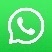 הסיורים25 במרץ, שבתגן לאומי מגדל צדק – מגוון סיוריםניתן להצטרף לשני סיורים, אחד אחרי השני, עם המתרגמת.סובב המצודה – הסיור יצא מחניון היום (ליד הקופה) בשעה 10:00, ויימשך כ-75 דקותבתוך המצודה – הסיור יצא מרחבת המצודה בשעה 12:00 ויימשך כ-30 דקות9-8 באפריל, ימים שבת וראשון (פסח)גן לאומי אפולוניה - צרים על אפולוניה  פעילות ססגונית לכל המשפחה. 11:45 מפגש במרכז שירות עם המתרגם, שיוביל את הקבוצה להדרכות12:00 מצטרפים להדרכה על החפיר (25 דקות)12:30 מצטרפים להדרכה על בית הכנסת (25 דקות)13:30 מצטרפים להדרכה על כלי מצור ליד המבצר12 באפריל, רביעי (חג שני של פסח)אתר לאומי הקסטל – בשביל הערכיםסיור מלווה בהשתתפות פעילה שמציגה את ערכי הלוחמיםהסיור יצא מרחבת הקופה בשעה 12:00 ויימשך כ-90 דקות.15 באפריל, שבתגן לאומי ירקון (מתחם מקורות הירקון) – טיול נעים לשבתסיור לכל המשפחה אל נופי הירקוןהסיור יצא ליד טחנת קמח מיר בשעה 12:00 ויימשך כ-90 דקות15 באפריל, שבתגן לאומי מגדל צדק – מגוון סיוריםניתן להצטרף לשני סיורים, אחד אחרי השני, עם המתרגמת.גבעת הקברים – הסיור יוצא ממרכז השירות במצודה בשעה 10:00, ויימשך כ-90 דקות.דרך האבן – הסיור יצא ממרכז השירות במצודה בשעה 13:00, ויימשך כ-90 דקות.21  באפריל, שישיגן לאומי אפולוניה - מאבק מול היםסיור למבוגריםהסיור יצא ממרכז השירות בשעה 12:00. נמשך כשעה וחצי28 באפריל, שישיגן לאומי ירקון (מתחם תל אפק - אנטיפטריס)סיורים למבוגרים בתל אפק ובריכת הנופריםהסיור יצא ממרכז השירות למטייל בשעה 10:00 וימשך כשעתיים29 באפריל, שבתגן לאומי מגדל צדק – מגוון סיוריםניתן להצטרף לשני סיורים, אחד אחרי השני, עם המתרגמת.סובב מצודה – הסיור יוצא מחניון היום ליד הקופה בשעה 10:00, ויימשך כ-75 דקות.בתוך המצודה – הסיור יצא ממרכז השירות במצודה בשעה 12:00, ויימשך כ-30 דקות.